附件2清远市建筑业协会退会会员单位名单(按企业笔画排序)序号企业名称1广东正升建筑有限公司2广东电白建设集团有限公司3广东永方建筑工程有限公司4广东协展建设工程有限公司5广东伟源建设工程有限公司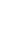 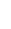 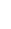 6广东宏茂建设管理有限公司7广东金晟地质勘探有限公司8广东泓昱项目管理咨询有限公司9广东省建筑工程集团有限公司10广东信震建设工程有限公司11广东银宇工程造价咨询有限公司12广东博嘉拓建筑科技有限公司13广东量山建设集团有限公司14广东粤能工程管理有限公司15广东潮通建筑总承包工程有限公司16广东耀隆建设工程有限公司17广州市市政工程机械施工有限公司18广州市恒域建筑工程有限公司19广州康联建设工程有限公司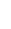 20友联绿建工程建设有限公司21中天昊建设管理集团股份有限公司22中达安股份有限公司23中国二十二冶集团有限公司24中国五冶集团有限公司25中国电建集团贵阳勘测设计研究院有限公司26北京市建壮咨询有限公司27华北建设集团有限公司28江西中环建设集团有限公司29江西省地质工程（集团）公司30茂名市第三建筑集团有限公司31英德市瑞凌建设工程有限公司32南通通宇建设工程有限公司33贵州正和建设工程有限公司34重庆两江建筑工程有限公司35浙江中垚建设有限公司36清远市九方建设工程有限公司37清远市中益工程咨询有限公司38清远市科力起重设备有限公司39清远市科建门窗幕墙装饰有限公司40深圳市中饰南方建设工程有限公司41深圳市君鹏建筑工程有限公司42鼎垣建工科技（佛山）有限公司